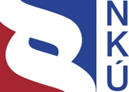 Kontrolní závěr z kontrolní akce16/16Peněžní prostředky určené na zajištění interoperabilityna stávajících železničních tratích Kontrolní akce byla zařazena do plánu kontrolní činnosti Nejvyššího kontrolního úřadu (dále NKÚ) na rok 2016 pod číslem 16/16. Kontrolní akci řídil a kontrolní závěr vypracoval člen NKÚ Ing. Jiří Adámek. Cílem kontroly bylo prověřit poskytování, čerpání a použití peněžních prostředků určených na zajištění interoperability na stávajících železničních tratích. Kontrolováno bylo období od roku 2009 do listopadu 2016, v případě věcných souvislostí i období předcházející. Kontrola u kontrolovaných osob byla prováděna od května do listopadu 2016.Kontrolované osoby:Ministerstvo dopravy (dále MD), Státní fond dopravní infrastruktury (dále SFDI) a Správa železniční dopravní cesty, státní organizace (dále SŽDC). Námitky proti kontrolnímu protokolu, které podaly MD, SFDI a SŽDC, vypořádal vedoucí skupiny kontrolujících rozhodnutími o námitkách. Odvolání podána nebyla.K o l e g i u m   N K Ú   na svém III. jednání, které se konalo dne 13. února 2017, s c h v á l i l o   usnesením č. 17/III/2017k o n t r o l n í   z á v ě r   v tomto znění:I. Úvodní informaceInteroperabilitou se rozumí zajištění technických a provozních podmínek železničních tratí, které umožní bezpečný a nepřerušovaný pohyb vlaků různých dopravců v rámci transevropského železničního systému. Cílem je především zpřístupnění železničního trhu širšímu okruhu dopravců a zvýšení atraktivity a konkurenceschopnosti železniční nákladní dopravy ve srovnání se silniční. Požadavky pro nově budovanou nebo modernizovanou železniční infrastrukturu spojené se zajištěním interoperability vychází ze záměrů Evropské unie a konkrétně je stanovila Evropská komise. Předmětem kontroly byl klíčový subsystém pro zajištění interoperability, a to řízení a zabezpečení transevropského železničního systému (zařízení pro zajištění bezpečnosti, ovládání a řízení pohybu vlaků). Subsystém se opírá o evropský systém řízení železniční dopravy (dále ERTMS), jehož globální strategii definovala Evropská komise v roce 1995. Přínosem ERTMS má být především zvýšení bezpečnosti, plynulosti a rychlosti železniční dopravy. ERTMS se skládá z radiokomunikačního systému (dále GSM-R) a evropského vlakového zabezpečovacího systému (dále ETCS). Podmínkou pro zavedení ERTMS je vybudování infrastrukturních částí systémů GSM-R a ETCS a zajištění odpovídající vybavenosti kolejových vozidel palubními částmi obou systémů.   GSM-R je komunikační platformou pro ETCS. Umožňuje hlasovou a datovou komunikaci pro potřeby železničního provozu prostřednictvím palubních jednotek umístěných v kolejových vozidlech. Systém GSM-R může být využit i pro komunikaci mezi provozními pracovníky železnic (např. strojvedoucí, dispečeři, posunovači, traťoví dělníci). Je obdobou veřejné mobilní sítě, avšak se zvláštními požadavky na kvalitu a spolehlivost spojení a s možností využití funkcionalit specifických pro železniční provoz.ETCS umožňuje zejména předávání potřebných informací pro jízdu vlaku strojvedoucímu (povolení k jízdě, stanovení rychlostního profilu a rychlostních omezení apod.). Úkolem ETCS je zajištění bezpečnosti vlakové dopravy, včetně aktivního zásahu do řízení vlaku při selhání strojvedoucího. Zavádění ETCS je úzce spojeno s projekty modernizace železničních tratí. Kontrolované osoby vykonávaly v procesu zavádění ERTMS tyto činnosti:-	MD odpovídalo za stanovení a realizaci koncepce zavádění ERTMS v železniční dopravě. Plnilo funkci řídicího orgánu operačních programů Doprava, ze kterých bylo zavádění ERTMS spolufinancováno (zejména schvalovalo projektové žádosti, sledovalo průběh realizace projektů a posuzovalo případné změny schválených věcných, časových a finančních parametrů). Bylo správcem programu č. 127 330 – Interoperabilita v železniční dopravě, jehož prostřednictvím bylo zavádění ERTMS také financováno. -	SFDI (zřízený zákonem č. 104/2000 Sb., v působnosti MD) odpovídal za finanční zajištění projektů a plnil funkci zprostředkujícího subjektu operačních programů Doprava (zejména uzavíral smlouvy se SŽDC na financování projektů schválených MD jako řídicím orgánem operačních programů Doprava a sledoval dodržování podmínek pro poskytování a čerpání finančních prostředků).   -	SŽDC (státní organizace zřízená zákonem č. 77/2002 Sb.) vykonávala veškeré investorské činnosti v oblasti přípravy a realizace projektů GSM-R a ETCS na železniční infrastruktuře (zejména vypracovávala investiční záměry a projektové žádosti, uzavírala smlouvy s dodavateli a odpovídala za hospodárnou realizaci staveb).  NKÚ především posuzoval, zda byly vytvořeny dostatečné předpoklady pro hospodárné, efektivní a účelné vynakládání peněžních prostředků na zavádění ERTMS. U kontrolovaných osob ověřoval:-	naplňování koncepčních záměrů,-	zabezpečení účelného, hospodárného a efektivního zavádění ERTMS,-	zadávání veřejných zakázek na realizaci projektů infrastrukturních částí GSM-R,-	realizaci projektů GSM-R. Podrobně byly kontrolovány čtyři projekty na infrastrukturní část GSM-R (příloha 1) a dva projekty na vybavení kolejových vozidel palubní částí GSM-R (příloha 2).  Pozn.:	Právní předpisy uvedené v tomto kontrolním závěru jsou aplikovány ve znění účinném pro kontrolované období.II. Shrnutí a vyhodnocení zjištěných skutečnostíČeská republika je podle záměrů Evropské unie povinna zavést ERTMS na cca 2 500 km železničních tratí zařazených do transevropské dopravní sítě TEN-T (jde o cca 1 300 km koridorových tratí a 1 200 km dalších celostátních tratí). Cílového stavu má dosáhnout do roku 2030, nejpozději do roku 2050.  Náklady na zavedení ERTMS nebylo možno s dostatečnou přesností zjistit. Na základě údajů MD a SŽDC je lze odhadnout na několik desítek miliard korun. Nejvýznamnějším zdrojem financování projektů ERTMS mají být prostředky Evropské unie poskytované prostřednictvím operačních programů Doprava a dále pak prostředky z rozpočtu SFDI. Z prostředků OPD byly podporovány projekty zaměřené přímo na zavádění ERTMS a dále bylo zavádění ERTMS podporováno i v rámci projektů modernizace železničních tratí. Předmětem kontroly byly jen projekty zaměřené přímo na zavádění ERTMS.   V rámci projektů zaměřených přímo na zavádění ERTMS bylo vybaveno systémem GSM-R 1 629 km železničních tratí s náklady 3 341 mil. Kč (příloha 1) a palubními jednotkami systému GSM-R 1 421 kolejových vozidel s náklady 629 mil. Kč (příloha 2). Systém ETCS byl zaveden v rámci pilotního projektu na 22 km trati s náklady 321 mil. Kč. 1. Kontrolou byly zjištěny nedostatky, které snižovaly účinnost systému řízení zavádění ERTMS: -	MD nestanovilo závazný časový a finanční plán zavádění ERTMS pro jednotlivé roky, vycházelo pouze z časově vzdáleného termínu roku 2030, resp. roku 2050, do kterého má být systém ERTMS v České republice zaveden. O projektech systému ERTMS rozhodovalo ad hoc, tj. bez zřejmé míry jejich koordinace s ostatními projekty, včetně projektů modernizace železničních tratí. Nezabývalo se zpožďováním zavádění systému ETCS oproti původním předpokladům. Přitom očekávaných přínosů z realizace projektů ERTMS může být dosaženo jen zavedením obou jeho částí, tedy GSM-R a ETCS.-	MD nevytvořilo soustavu indikátorů, která by umožnila vyhodnotit účelnost a efektivnost prostředků vynaložených na financování projektů ERTMS z OPD a z programu č. 127 330. Stanovené indikátory neumožní u projektů vyhodnotit ani naplnění očekávaných přínosů uváděných SŽDC v projektových žádostech. Nebude také možno objektivně vyhodnotit plnění cílů a přínosů pro železniční dopravu ze zavádění systému ERTMS, uváděných v koncepčních materiálech. 2. Výběr dodavatelů projektů (staveb) infrastrukturních částí GSM-R neprobíhal v konkurenčním prostředí:  -	SŽDC vyhlašovala na výběr dodavatelů projektů GSM-R otevřená řízení, ale řízení se účastnil jen dodavatel pilotního projektu z roku 2005, resp. po novele zákona č. 137/2006 Sb., účinné od dubna 2012 (kdy by SŽDC byla povinna zrušit zadávací řízení v případě, že by se ho zúčastnil nebo byl hodnocen jen jeden uchazeč), se účastnil ještě jeden další uchazeč, ale jeho nabídka byla hodnocena vždy jako druhá v pořadí. Důvodem nízké účasti uchazečů o tyto veřejné zakázky mohly být požadavky a technické podmínky stanovené SŽDC v zadávacích dokumentacích. Vznikl tak faktický monopol jednoho dodavatele s možnými dopady na hospodárnost realizace projektů GSM-R a ETCS. 3. Kontrolou pořizování palubních jednotek a mobilních terminálů GSM-R bylo zjištěno: -	U jednoho ze dvou kontrolovaných projektů existovala možnost hospodárnějšího řešení, kterou však MD neposuzovalo. U druhého projektu bylo zjištěno riziko, že palubní jednotky GSM-R pořízené z programu č. 127 330 nebudou využity v souladu s podmínkami OPD. -	SŽDC pořizovala terminály GSM-R do kolejových vozidel a mobilní terminály GSM-R (telefony GSM-R) bezdůvodně v rámci některých staveb infrastrukturních částí GSM-R. Jejich pořízení tak neproběhlo v soutěžním prostředí. Výše uvedená zjištění mohla negativně ovlivnit hospodárnost, efektivnost a účelnost použití peněžních prostředků na zavádění ERTMS. NKÚ doporučuje mj. analyzovat příčiny neúčasti většího počtu uchazečů o veřejné zakázky na realizaci infrastrukturní části systému GSM-R a v souvislosti s tím posoudit možnosti zvýšení konkurenčnosti prostředí zadávání projektů týkajících se interoperability. III. Zjištěné skutečnosti1. Naplňování koncepčních záměrůVýchozími koncepčními dokumenty MD byly v kontrolovaném období dopravní politiky České republiky na roky 2005–2013 a na roky 2014–2020, schválené v letech 2005 a 2013 vládou. Dopravní politiky obsahovaly cíle, priority a opatření i pro oblast zajištění interoperability na železničních tratích. Na dopravní politiku na léta 2005–2013 měl navazovat Generální plán rozvoje dopravní infrastruktury z roku 2006, který však vláda neschválila. K dopravní politice na léta 2014–2020 vypracovalo MD v roce 2013 Dopravní sektorové strategie 2. fáze. Žádný z těchto dokumentů neobsahoval ukazatele, které by umožňovaly sledovat plnění cílů pro oblast interoperability na železničních tratích. MD k hodnocení výsledků a dopadů realizovaných projektů uvedlo, že plnění cílů zatím sleduje prostřednictvím indikátorů OPD a indikátorů uvedených v dokumentaci programu č. 127 330 a že přínosy zavádění ERTMS se plně projeví až po zprovoznění obou jeho částí GSM-R a ETCS. MD stanovená soustava indikátorů však neumožňuje objektivní provedení uvedených hodnocení (podrobněji viz následující bod 2). Základním koncepčním dokumentem pro zajištění interoperability na železničních tratích byl Národní implementační plán ERTMS ze září 2007. Plán řešil zavádění ERTMS samostatně pro GSM-R a ETCS. Vybavením kolejových vozidel palubními částmi obou systémů se nezabýval. Podle implementačního plánu mělo být:-	systémem GSM-R do roku 2011 vybaveno 1 094 km železničních tratí a do roku 2016 dalších 446 km tratí, jejichž vybavení bylo vázáno na probíhající modernizaci 
III. a IV. železničního koridoru;-	systémem ETCS do roku 2016 vybaveno 1 332 km tratí s tím, že realizace na 548 km tratí je vázána na probíhající modernizaci III. a IV. železničního koridoru.MD schválilo v roce 2015 aktualizaci Národního implementačního plánu ERTMS pro 
období let 2014–2020. V aktualizaci bylo uvedeno, že v roce 2014 bylo vybaveno systémem GSM-R 1 132 km tratí a systémem ETCS 22 km trati v rámci pilotního projektu v úseku Poříčany – Kolín. Předpokládané zavádění GSM-R a ETCS po roce 2014 je uvedeno v tabulce č. 1.    Tabulka č. 1 – Vybavení tratí ERTMS						(km)Zdroj: Národní implementační plán ERTMS pro období let 2014–2020 z listopadu 2014. Z tabulky č. 1 vyplývá, že předpoklad zavedení ERTMS do roku 2020 na více než 2 600 km železničních tratí je, pokud jde o celkovou délku tratí, na kterých má být zaveden, v souladu se závazkem České republiky aplikovat ERTMS na cca 2 500 km tratí do roku 2030, resp. nejpozději do roku 2050.Systémem GSM-R mělo být do roku 2016 vybaveno 1 950 km železničních tratí. Podle MD, které sleduje údaje za projekty podpořené z oblasti podpory 1.2 OPD7, bylo systémem GSM-R vybaveno 1 428 km tratí (bez pilotního projektu GSM-R – příloha 1). Podle údajů SŽDC mělo být do konce roku 2016 vybaveno systémem GSM-R 1 751 km tratí.  Využití traťové části systému GSM-R je podmíněno příslušnou vybaveností kolejových vozidel tímto systémem. Podle údajů programu č. 127 330, ze kterého MD financovalo vybavení kolejových vozidel palubními jednotkami (viz dále bod 2.2.2), bylo palubní částí GSM-R vybaveno 1 421 vozidel (příloha 2). Tento údaj však nezahrnuje nová nebo modernizovaná kolejová vozidla pořízená dopravci, která již byla tímto systémem vybavena. K výraznému zpoždění dochází v zavádění systému ETCS. Podle implementačního plánu z roku 2007 měl být do roku 2016 systém zaveden na 1 332 km tratí. Aktualizací plánu z roku 2014 byla tato délka snížena na 299 km tratí. Ve skutečnosti byl systém ETCS do doby ukončení kontroly zaveden jen na 22 km trati v rámci výše zmíněného pilotního projektu.  Náklady na zavedení ERTMS nebyly v implementačním plánu konkrétně vyčísleny. Bylo jen uvedeno, že na zavádění traťové části GSM-R jsou odhadovány na 3,0 mil. Kč/km a u palubní části na 0,5 mil. Kč/vozidlo, přičemž potřeba palubních částí v počáteční fázi měla být 1,2 ks na jeden kilometr a v pozdějším období 0,6 ks na jeden kilometr. V případě systému ETCS byly náklady na traťovou část odhadovány na 4,5 mil. Kč/km a náklady na přípravu staničních, traťových a přejezdových zařízení na 7 mil. Kč/km s tím, že tato položka bude významně klesat v souvislosti s nasazováním ETCS na modernizované tratě. Náklady na palubní část ETCS byly odhadovány na 6 mil. Kč/km, přičemž bez bližší specifikace bylo uvažováno s postupnou instalací 1 550 těchto zařízení do kolejových vozidel.  2. Zabezpečení účelného, hospodárného a efektivního zavádění ERTMS2.1 Předpokladem pro plné využití systému ERTMS je vybudování systémů GSM-R a ETCS, včetně zabezpečení odpovídající vybavenosti kolejových vozidel palubními jednotkami obou systémů. Z dokladů a informací SŽDC dále vyplynulo, že realizace projektů ETCS je podmíněna předchozí modernizací příslušných traťových úseků.MD však nestanovilo žádný závazný harmonogram pro zavádění systémů GSM-R a ETCS. Nebylo tak možno podrobněji vyhodnotit postup v zavádění systému ERTMS ve vztahu k předpokladům. MD v souvislosti se schvalováním investičních záměrů a projektových žádostí neřešilo věcnou a časovou koordinaci projektů GSM-R a ETCS ani koordinaci s modernizací příslušných traťových úseků. Projekty byly schvalovány a zařazovány k financování z rozpočtu SFDI jednotlivě a bez zřejmé věcné a časové návaznosti na související projekty.  Systém ETCS nebyl v podstatě dosud zaveden, kromě krátkého 22km úseku, kde byl zaveden v rámci pilotního projektu (viz výše bod 1.). Realizovaný systém GSM-R tak zatím nemohl být plnohodnotně využit.2.2 Podle předpisů upravujících čerpání prostředků Evropské unie je důležitým předpokladem pro posouzení účinnosti řízení využití finančních prostředků správné nastavení soustavy indikátorů tak, aby umožňovala hodnotit dopady a efektivnost intervencí. Ministerstvo pro místní rozvoj vydalo v březnu 2006 Zásady tvorby indikátorů pro monitoring a evaluaci, podle kterých mají:-	indikátory výstupu podávat informace o výstupech projektů v rámci operačního programu,-	indikátory výsledku mít vazbu na bezprostřední (přímý a okamžitý) přínos daného programu a mají umožnit měřit výsledek intervence,-	indikátory dopadu informovat o souvislostech, které překračují rámec okamžitých účinků, a sloužit k měření plnění rozhodujících cílů programu.MD nenastavilo soustavu indikátorů v OPD a v dokumentaci programu č. 127 330 tak, aby umožňovala hodnotit plnění předpokládaných záměrů a účinnost peněžních prostředků vynaložených na zavádění ERTMS (viz následující body 2.2.1 a 2.2.2).2.2.1 Podpora zavádění interoperability v železniční dopravě byla v OPD přiřazena prioritní ose 1 Modernizace železniční sítě TEN-T. Konkrétně ji řešila oblast podpory 1.2 zaměřená na zajištění interoperability na stávajících železničních tratích, zajištění souladu s technickými specifikacemi pro interoperabilitu a rozvoj telematických systémů. Intervence měly řešit zejména zavádění systému ERTMS a dálkového řízení provozu, včetně souvisejících úprav kolejových vozidel.  MD stanovilo pro prioritní osu 1 čtyři indikátory výstupu, dva indikátory výsledku a tři indikátory dopadu. Při aktualizaci v roce 2015 přidalo ještě jeden indikátor výstupu. Žádný z indikátorů však neměl jasnou vazbu na zavádění interoperability (oblast podpory 1.2). Na tyto indikátory nenavazovaly indikátory jednotlivých projektů, jejichž obsahem je zajištění interoperability železničních tratí. Stanovené indikátory tak neumožní objektivně hodnotit účelnost a efektivnost (účinnost) peněžních prostředků poskytnutých z OPD v rámci oblasti podpory 1.2 na příslušné projekty (viz dále i bod 4.1). 2.2.2 Pro naplňování cílů OPD v oblasti interoperability vytvořilo MD v roce 2007 program č. 127 330 – Interoperabilita v železniční dopravě. Program rozčlenilo na čtyři podprogramy. Dobu jeho realizace stanovilo na roky 2004 až 2015 (dobu do roku 2007 označilo v dokumentaci programu jako „realizaci programu před schválením jeho dokumentace“) a finanční potřebu na 3 780 mil. Kč. Kryta měla být z prostředků Evropské unie ve výši 2 927 mil. Kč, z prostředků SFDI ve výši 592 mil. Kč a vlastními prostředky účastníků programu ve výši 261 mil. Kč.  Z programu však byl do roku 2009 financován pouze pilotní projekt ETCS v 22 km dlouhém úseku Poříčany – Kolín. MD program v říjnu 2009 aktualizovalo. Realizaci programu upravilo na říjen 2009 až prosinec 2015. Finanční potřebu programu snížilo o 38 % na 2 358 mil. Kč (měla být kryta z prostředků Evropské unie ve výši 838 mil. Kč, z prostředků SFDI ve výši 153 mil. Kč, z dotací ze státního rozpočtu ve výši 133 mil. Kč, mimorozpočtovými prostředky organizačních složek státu ve výši 229 mil. Kč a vlastními prostředky účastníků programu ve výši 1 005 mil. Kč). Program byl již zaměřen pouze na vybavení kolejových vozidel palubními jednotkami. Aktualizovanou dokumentaci schválilo Ministerstvo financí podle návrhu MD v prosinci 2009. MD v aktualizaci z roku 2009 stanovilo pro čtyři podprogramy soustavu sedmi indikátorů 
a čtyř parametrů. Žádný z těchto indikátorů ani parametrů neměl zřejmou vazbu (návaznost) na indikátory prioritní osy 1 OPD, k jejímuž naplňování byl program 127 330 stanoven.  Ani realizace aktualizovaného programu neprobíhala podle předpokladů. Program měl být ukončen v roce 2015, avšak v době kontroly z něj bylo vyčerpáno jen 1 310 mil. Kč, což představovalo 55 % předpokládané částky. Z prostředků Evropské unie bylo vyčerpáno 451 mil. Kč, ze státního rozpočtu 163 mil. Kč a vlastní prostředky účastníků programu byly 696 mil. Kč. MD poskytlo prostředky programu na 11 projektů vybavení kolejových vozidel palubními jednotkami GSM-R s celkovými náklady 629 mil. Kč (příloha 2), na 7 projektů telematických aplikací v nákladní dopravě s celkovými náklady 360 mil. Kč a na pilotní projekt ETCS v úseku Poříčany – Kolín s náklady 321 mil. Kč.Podle příslušného indikátoru mělo být palubními jednotkami GSM-R do konce roku 2015 vybaveno 2 065 vozidel. Ve skutečnosti jimi bylo vybaveno jen 1 421 vozidel, což je o 31 % méně (příloha 2). 2.3 Všechny projekty na zavádění infrastrukturní části systému GSM-R na železničních tratích (příloha 1) realizoval stejný dodavatel – vítěz obchodní veřejné soutěže na pilotní projekt, kterou připravily České dráhy, státní organizace, v roce 2002. Od 1. 1. 2003 přešla příprava projektu na SŽDC a České dráhy, akciovou společnost (dále ČD). Smlouvu s dodavatelem uzavřely v květnu 2004 jako objednatelé SŽDC a ČD. Předmětem smlouvy 
bylo zpracování projektu a vybudování infrastrukturní části systému GSM-R v úseku 
Děčín, st. hr. – Praha – Kolín dlouhém 201 km a vybavení kolejových vozidel radiostanicemi a mobilními terminály (telefony GSM-R). Termín dokončení byl červen 2005 a cena byla 255 mil. Kč bez DPH (SŽDC ji v květnu 2005 dodatkem ke smlouvě zvýšila o 5,5 % na 269 mil. Kč).  Podle materiálu Analýza přirozených monopolů výrobců jednotlivých součástí dráhy z dubna 2015 nebylo při zavádění systému GSM-R na železniční tratě vytvořeno konkurenční prostředí. Dále v něm bylo uvedeno, že na trhu v Evropě působí ještě jeden dodavatel systémů ERTMS s platnou certifikací. Ke vstupu konkurenčního dodavatele je v materiálu konstatováno, že je při splnění určitých podmínek možný v rámci staveb, které budou probíhat v budoucnosti. 3. Zadávání veřejných zakázek na realizaci projektů infrastrukturních částí GSM-R3.1 Zadávací řízení (otevřené řízení) na výběr dodavatele projektu GSM-R dokončení I. národního železničního koridoru (projekt č. 2 v příloze 1) zahájila SŽDC v lednu 2007. Předpokládaná hodnota veřejné zakázky byla 684,9 mil. Kč, včetně 10% rezervy. Předmětem zakázky bylo zpracování projektu a realizace stavby. Zadávací dokumentaci si vyzvedlo 10 dodavatelů, nabídku však podal jen jeden (dodavatel pilotního projektu – viz výše bod 2.3). SŽDC s ním uzavřela smlouvu v červenci 2007 s cenou 682,9 mil. Kč bez DPH (včetně 10% rezervy).   Jeden z dodavatelů podal námitku na nezákonnost postupu zadavatele spočívající ve zvýhodnění jednoho dodavatele na úkor jiných. SŽDC a následně i Úřad pro ochranu hospodářské soutěže (dále ÚOHS) ji zamítly z důvodu opožděného podání.Podle NKÚ mohly k tomu, že z deseti dodavatelů podal nabídku jen jeden, vést některé požadavky SŽDC uvedené v zadávací dokumentaci. Například v části zadávací dokumentace týkající se centrálních částí systému, ve kterých měly být doplněny stávající komponenty, SŽDC uvedla, že z důvodu bezpečnosti, zachování záruky a plné kompatibility není možné do těchto částí systému nasazovat nebo doplňovat jinou technologii. V jiné části zadávací dokumentace přitom podmínila nabídku jiné technologie doložením certifikátu autorizované osoby. 3.2 Zadávací řízení (otevřené řízení) na výběr dodavatele projektu GSM-R pro úsek Děčín – Všetaty – Kolín (projekt č. 5 v příloze 1) zahájila SŽDC v červnu 2011. Předpokládaná hodnota veřejné zakázky byla 470,0 mil. Kč. Předmětem zakázky bylo zpracování projektu a realizování stavby. Obdobně jako v případě předchozí veřejné zakázky si zadávací dokumentaci vyzvedlo 10 dodavatelů, ale nabídku podal jen stejný dodavatel jako u předchozího projektu. SŽDC s ním uzavřela smlouvu v prosinci 2011 s cenou 331,4 mil. Kč bez DPH (bez rezervy). Požadavky SŽDC a zadávací podmínky uvedené v zadávací dokumentaci byly obdobné jako u předchozí veřejné zakázky. SŽDC upravila na základě námitek dvou dodavatelů zadávací dokumentaci, ÚOHS však ve svém rozhodnutí konstatoval, že neprodloužila přiměřeně lhůtu pro podání nabídek a to mohlo podstatně ovlivnit výběr nejvhodnější nabídky. Podle NKÚ mohly uvedené skutečnosti vést k tomu, že nabídku podal jen jeden uchazeč.    3.3 Zadávací řízení (otevřené řízení) na výběr dodavatele projektu GSM-R Kolín – Havlíčkův Brod – Křižanov – Brno (projekt č. 9 v příloze 1) zahájila SŽDC v říjnu 2013. Předpokládaná hodnota zakázky byla 602,5 mil. Kč. Předmětem zakázky bylo zpracování projektu a realizování stavby. Zadávací dokumentaci si vyzvedlo osm dodavatelů a nabídku podali dva z nich. V té době platila novela zákona č. 137/2006 Sb., podle které byl zadavatel povinen zrušit zadávací řízení, pokud obdržel pouze jednu nabídku nebo po posouzení nabídek zbyla k hodnocení pouze jedna nabídka. Vítězem zadávacího řízení se stal stejný dodavatel jako u předchozích dvou veřejných zakázek. SŽDC s ním uzavřela smlouvu v březnu 2014 s cenou 601,9 mil. Kč.Rovněž u této veřejné zakázky podali dva dodavatelé námitky proti zadávacím podmínkám týkající se porušení zásady rovného zacházení a zákazu diskriminace. SŽDC jejich námitky zamítla. V únoru 2014 podali oba dodavatelé návrh k ÚOHS na přezkoumání úkonů zadavatele (SŽDC). ÚOHS příslušné řízení v květnu 2014 zastavil z důvodu, že žádosti navrhovatelů se po uzavření smlouvy na plnění veřejné zakázky staly zjevně bezpředmětnými. Požadavky SŽDC a zadávací podmínky v zadávací dokumentaci byly obdobné jako u předchozích veřejných zakázek. Podle NKÚ mohly některé z nich vést k tomu, že nabídku podali jen dva uchazeči. SŽDC si v zadávací dokumentaci mj. vyhradila, že část plnění předmětu veřejné zakázky nesmí být prováděna subdodavatelem. Nebylo z ní však zcela jasné, kterých konkrétních prací nebo dodávek se toto omezení týkalo. Dále SŽDC stanovila povinnost v nabídce popsat a specifikovat způsob realizace předmětu veřejné zakázky tak, aby bylo zřejmé, jakým konkrétním způsobem, jakými prostředky, technickými postupy a materiály nebo technologickými zařízeními budou plněny stanovené požadavky. Jak bylo uvedeno výše, nabídku do zadávacího řízení podali dva uchazeči. Z nabídky uchazeče, který nebyl vybrán, vyplývalo, že zamýšlel plnit 96 % nabídkové ceny prostřednictvím subdodavatelů. Na rozdíl od vybraného uchazeče byl jeho popis navrženého řešení velmi stručný (v rozsahu tří stran). Z nabídky nebyly dostatečně zřejmé například způsob realizace nebo technické postupy v části dotčené subdodavatelským omezením. 3.4 Zadávací řízení (otevřené řízení) na výběr dodavatele projektu GSM-R uzel Praha (projekt č. 8 v příloze 1) zahájila SŽDC v prosinci 2013. Předpokládaná hodnota zakázky byla 338,3 mil. Kč. Předmětem zakázky bylo zpracování projektu a realizování stavby. Zadávací dokumentaci si vyzvedlo šest dodavatelů a nabídku podali dva z nich. V té době platila novela zákona č. 137/2006 Sb., podle které byl zadavatel povinen zrušit zadávací řízení, pokud obdržel pouze jednu nabídku nebo po posouzení nabídek zbyla k hodnocení pouze jedna nabídka. Vítězem zadávacího řízení se stal stejný dodavatel jako u předchozích tří veřejných zakázek. SŽDC s ním uzavřela smlouvu v březnu 2014 s cenou 338,1 mil. Kč.U této veřejné zakázky byly zjištěny obdobné skutečnosti jako v případě předchozích zakázek a i zde mohly podle NKÚ vést k tomu, že nabídku podal jen jeden, resp. dva uchazeči. 4. Realizace projektů systému GSM-R4.1 Pořízení infrastrukturní části systému GSM-R bylo kontrolováno u 4 projektů (příloha 1). Kontrolovanými projekty byla pořízena infrastrukturní část GSM-R na 787 km železničních tratí s celkovými náklady 1 984,5 mil. Kč, z toho 1 589,7 mil. Kč bylo hrazeno z OPD. Kontrolou byly zjištěny zejména nedostatky ve stanovení indikátorů pro hodnocení předpokládaných dopadů z realizace projektů. Zjištěno bylo, že MD nestanovilo žádný indikátor, který by u projektů umožnil vyhodnotit splnění očekávaných přínosů uváděných SŽDC v projektových žádostech, např. zvýšení rychlosti, zvýšení bezpečnosti železničního provozu nebo snížení negativních vlivů železniční dopravy na obyvatelstvo. Dosažení významnější míry přínosů uváděných SŽDC v projektových žádostech je realizací jednotlivého projektu diskutabilní.SŽDC ve dvou závěrečných projektových zprávách schválených MD (u ostatních kontrolovaných projektů nebyly závěrečné zprávy ještě schváleny) obecně uváděla, že k očekávaným přínosům došlo. Údaje, které by umožňovaly ověřit správnost tohoto konstatování, doloženy nebyly.Například v roce 2015 byl dokončen projekt GSM-R uzel Praha (Beroun – Praha – Benešov) s celkovými náklady 352,3 mil. Kč, z toho z prostředků OPD bylo uhrazeno 287,9 mil. Kč. Systém GSM-R byl zaveden na 120 km tratí. MD stanovilo pro projekt tyto indikátory:-	„počet projektů podporujících dopravu a dopravní infrastrukturu“ s výchozí hodnotou 0 a cílovou hodnotou 1,-	„hodnota úspory času v železniční dopravě v EUR“ s výchozí hodnotou 0 EUR/rok a cílovou hodnotou 565 046,25 EUR/rok,-	„délka rekonstruovaných železničních tratí TEN-T (GSM-R)“ s výchozí hodnotou 0 km a cílovou hodnotou 120 km.Žádný z těchto indikátorů neumožňoval objektivně vyhodnotit splnění očekávaného dopadu – zjednodušení a zrychlení železničního provozu a na to navazujících cílů – „zvýšení přeprav alternativní nákladní dopravou“, „zatraktivnění alternativní nákladní dopravy za účelem snížení negativních vlivů dopravy na životní prostředí a veřejné zdraví v důsledku snížení podílu silniční nákladní dopravy na celkových přepravách“ a „snížení nehodovosti způsobené silniční nákladní dopravou převedením části výkonů nákladní dopravy na alternativní dopravu“. Indikátor „hodnota úspory času v železniční dopravě v EUR“ stanovilo MD i u dvou dalších kontrolovaných projektů. Již však nestanovilo, jakým způsobem budou hodnoty vykazovány nebo měřeny. 4.2a) Pořízení palubních částí systému GSM-R bylo kontrolováno u 2 projektů z 11 financovaných z programu č. 127 330 (příloha 2). Kontrolovanými projekty byly pořízeny palubní části GSM-R pro 381 kolejových vozidel s celkovými náklady 171,8 mil. Kč, z toho 72,7 mil. Kč bylo hrazeno z OPD. Zjištěny byly tyto nedostatky, které mohly nebo mohou mít negativní dopad na hospodárnost vynakládání peněžních prostředků určených na pořízení palubních částí systému GSM-R:Projekt Vybavení vozidel systémem GSM-R, TSS CargoPodle projektu měla být palubní částí GSM-R vybavena speciální hnací vozidla (šlo zejména o pracovní stroje určené k údržbě a opravám tratí). MD projekt schválilo, aniž by posoudilo, zda by vzhledem k charakteru vozidel a omezené míře jejich využití nebylo v souladu s platnou legislativou hospodárnější podpořit pořízení menšího počtu přenosných palubních jednotek GSM-R, které by využívala právě provozovaná vozidla, popř. vybavit je podstatně levnějšími mobilními telefony GSM-R. Projekt Vybavení kolejových vozidel ČD, a.s., systémem GSM-R – 2. etapaPodpora z OPD má být poskytována na vybavení kolejových vozidel systémy ERTMS, která jsou používána na tratích sítě TEN-T. Z kontrolovaného projektu bylo především podpořeno vybavení vozidel pro regionální dopravu. Z projektové žádosti ani jiných dokladů předložených MD nebyl zřejmý rozsah provozu podpořených vozidel na tratích sítě TEN-T. 4.2b) Dále bylo zjištěno, že SŽDC pořizovala terminály GSM-R do kolejových vozidel a mobilní terminály (telefony GSM-R) jako dodávky v rámci projektů infrastrukturní části GSM-R (viz předchozí bod 3). Jejich pořízení tak neproběhlo v rámci soutěžního prostředí, neboť jejich dodavatelem byl dodavatel infrastrukturní části. Dodávky přitom netvořily jeden funkční celek pouze s příslušným projektem. U dvou kontrolovaných projektů uvedených v předchozím bodě 4.2a) dodali terminály GSM-R do kolejových vozidel dva různí dodavatelé. Například SŽDC pořídila v rámci projektu (stavby) infrastrukturní části GSM-R dokončení I. národního železničního koridoru (projekt č. 2 v příloze 1) 343 ks mobilních terminálů (telefonů GSM-R) v ceně 6,7 mil. Kč. Mobilní terminály měly sloužit pro komunikaci zaměstnanců zajišťujících provozování a provozuschopnost dráhy se zaměstnanci obsluhy dráhy (výpravčí, dispečeři). V rámci projektu (stavby) GSM-R uzel Praha (projekt č. 8 v příloze 1) pořídila 7 ks terminálů GSM-R do kolejových vozidel v ceně 3,9 mil. Kč a 500 ks mobilních terminálů (telefonů GSM-R) v ceně 11,5 mil. Kč.Velký rozptyl cen byl zjištěn u dodávek mobilních terminálů (telefonů GSM-R) označených jako „OPH“, které SŽDC pořídila v rámci infrastrukturních projektů uvedených v příloze 1 pod čísly 1, 4, 8 a 9. Ceny byly 63 979 Kč/ks (projekt č. 1), 55 000 Kč/ks (projekty č. 8 a 9) a 39 600 Kč/ks (projekt č. 4). Naopak u mobilních terminálů (telefonů GSM-R) označených jako „GPH“ byl rozptyl cen minimální, a to od 14 891 Kč/ks do 15 000 Kč/ks.Seznam zkratekČD		České dráhy, akciová společnostERTMS		Evropský systém řízení železniční dopravyETCS		Evropský vlakový zabezpečovací systémGSM-R		Radiokomunikační systém ERTMSMD		Ministerstvo dopravyNKÚ		Nejvyšší kontrolní úřadOPD		Operační program Doprava na léta 2007 až 2013SŽDC		Správa železniční dopravní cestySFDI		Státní fond dopravní infrastrukturyTSI		Technické specifikace pro interoperabilituÚOHS		Úřad pro ochranu hospodářské soutěže Příloha 1Infrastrukturní projekty GSM-RZdroj: informace MD ze dne 30. 11. 2016 a Národní implementační plán ERTMS z listopadu 2014.Pozn.:1)	Údaj ze smlouvy s dodavatelem pilotního projektu z 27. 5. 2004 a jejího dodatku č. 1 z 20. 5. 2005.2)	Předběžný údaj, neboť finanční vypořádání projektu ještě nebylo ukončeno.Kontrolovány byly projekty č. 2, 5, 8 a 9.Příloha 2Projekty vybavení kolejových vozidel palubní částí GSM-Rfinancované z programu č. 127 330 – Interoperabilita v železniční dopravěZdroj: informace MD ze dne 30. 11. 2016.Pozn.: Kontrolovány byly projekty č. 8 a 11.SystémDo roku 20142015–20162017–2020Po roce 2020CelkemGSM-R1 1328184142892 653ETCS222771 0821 2442 625Č.ProjektUkončení realizace(měsíc/rok)Délka trati(km)Celkové náklady(mil. Kč)Příspěvek OPD(mil. Kč)1.Pilotní projekt GSM-R Děčín, st. hr. – Praha – Kolín6/20051)201269,21)x2.GSM-R, dokončení I. národního železničního koridoru1/2009293661,9553,53.GSM-R Břeclav – Přerov – Petrovice u Karviné9/2010207363,7297,94.GSM-R v úseku Ostrava – st. hr. SR a Přerov – Česká Třebová4/2013230535,8401,05.GSM-R Děčín – Všetaty – Kolín10/2013172350,4277,06.GSM-R Benešov – Votice7/20151966,12)16,37.GSM-R III. koridor Beroun – Plzeň – Cheb11/2015185121,995,08.GSM-R uzel Praha (Beroun – Praha – Benešov)11/2015120352,3287,99.GSM-R Kolín – Havlíčkův Brod – Křižanov – Brno7/2016202619,92)471,3Celkem:1 6293 341,22 399,9Č.ProjektUkončení realizace(měsíc/rok)Počet vozidel(ks)Celkové náklady(mil. Kč)Příspěvek OPD(mil. Kč)1.Vybavení železničních kolejových vozidel Českých drah systémem GSM-R6/2012600265,7112,92.Radiostanice GSM-R ČD Cargo6/201219788,237,53.Radiostanice pro traťové lokomotivy8/2012175,92,54.Realizace digitální mobilní radiové sítě GSM-R12/201253,00,95.Implementace GSM-R terminálu do lokomotiv3/2013195,92,26.Zavedení mobilní digitální sítě pro lokomotivy AWT a.s.9/20135620,15,77.Vybavení vozidel systémem GSM-R, Traťová strojní společnost, a.s.8/20143215,75,48.Vybavení kolejových vozidel ČD, a.s., systémem GSM-R – 2. etapa9/2014355163,369,49.Radiostanice GSM-R ČD Cargo v letech 2013–20149/201410448,320,310.Vybavení železničních kolejových vozidel společnosti IDS CARGO, a.s., terminálem GSM-R10/2014104,41,611.Vybavení vozidel systémem GSM-R, TSS Cargo11/2014268,53,3Celkem:1 421629,0261,7